BENDRADARBIAVIMO SUTARTIS  Nr.20     m. _______________d. ___________________(sudarymo vieta)[Pareiškėjo pavadinimas] (toliau – Pareiškėjas), atstovaujama (-as) [pareigos Vardas Pavardė] veikiančio (-io) pagal [nurodomas veikimo pagrindas],  [Partnerio pavadinimas] (toliau – Partneris), atstovaujama (-as) [pareigos Vardas Pavardė] veikiančio (-io) pagal [nurodomas veikimo pagrindas], toliau bendrai vadinami sutarties Šalimis, o kiekvienas iš jų atskirai – Šalimi, sudarė šią bendradarbiavimo sutartį (toliau – Sutartis).1.  SUTARTIES  OBJEKTAS1.1 	Šia Sutartimi Šalys susitaria bendradarbiauti įgyvendinant vietos projektą „nurodomas vietos projekto pavadinimas“ (toliau – vietos projektas), pateiktą pagal Akmenės rajono vietos veiklos grupės (toliau – VVG) vietos plėtros strategijos „Akmenės rajono kaimo plėtros 2015 – 2023 metų strategija“ prioriteto Nr. III „Kaimo gyventojų aktyvinimas“ priemonės „Kaimo gyventojų švietimas“  Nr. LEADER-19.2-SAVA-8, įgyvendinamą pagal Vietos projektų finansavimo sąlygų aprašo reikalavimus.1.2. Siekiant Vietos projekte numatytų tikslų bus įgyvendinamos šios veiklos (toliau – Veiklos):1.2.1. /nurodoma planuojama įgyvendinti veikla projekto įgyvendinimo metu (pareiškėjo ir (arba) partnerio (-ių)/1.2.2.1.2.n.2. ŠALIŲ TEISĖS IR PAREIGOS2.1.	Šalys įsipareigoja:2.1.1. bendradarbiauti projekto įgyvendinimo laikotarpiu;2.1.2. siekti numatyto tikslo ir įgyvendinti Sutartimi prisiimtus įsipareigojimus, vadovaujantis rūpestingumo, efektyvumo, skaidrumo, geros partnerystės principais ir kita gerąja praktika;2.1.3. prireikus skirti žmogiškuosius, techninius, intelektinius, materialinius ir kitokio pobūdžio išteklius, reikalingus ir leidžiančius deramai vykdyti šios Sutarties nuostatas;2.1.4. laikytis Lietuvos Respublikos įstatymų, Europos Sąjungos teisės aktų, susijusių su Veiklų įgyvendinimu;2.1.5. nedelsiant informuoti Projekto vykdytoją apie visas aplinkybes ir priežastis, trukdančias tinkamai bendradarbiauti įgyvendinant Veiklas ar apie joms kilusią grėsmę.2.2. Pareiškėjas įsipareigoja:2.2.1. parengti Vietos projekto paraišką finansavimui gauti;2.2.2. suplanuoti Veiklas, bei organizuoti jų savalaikį įgyvendinimą;2.2.3. Partnerio prašymu suteikti visą turimą informaciją, susijusią su Vietos projekto ir Sutarties įgyvendinimu.2.3. Partneris įsipareigoja:2.3.1. Pareiškėjo pavestas užduotis atlikti laiku ir tinkamai;2.3.2. dalyvauti suplanuotose Veiklose, bei užtikrinti reikalingą dalyvių skaičių jose.2.4. Pareiškėjo teisės:2.4.1. Vienašališkai nutraukti šią Sutartį įspėjus Partnerį prieš 5 darbo dienas dėl netinkamo suplanuotų Veiklų vykdymo.2.5. Partnerio teisės:2.5.1 gauti konsultacijas, reikalingas suplanuotoms Veikloms įgyvendinti;2.5.2. laiku gauti visą reikiamą su Vietos projekto Veiklomis susijusią informaciją;2.5.3. bendradarbiauti su kitais subjektais kitose projektuose ir (arba) teikti projektų paraiškas savarankiškai.3.  ŠALIŲ ATSAKOMYBĖ3.1.	Šalys garantuoja, kad turi visus reikiamus leidimus ir atitinkamos kvalifikacijos personalą planuojamoms Veikloms įgyvendinti;3.2. Už šios Sutarties vykdymą ir įgyvendinimą kiekviena šalis atsako pagal šioje Sutartyje prisiimtus įsipareigojimus;3.3. Pareiškėjas yra tiesiogiai atsakingas už tinkamą Vietos projekto įgyvendinimą;3.4. Partneris yra atsakingas už tinkamą šioje Sutartyje prisiimtų įsipareigojimų įgyvendinimą;3.5. Šalys atleidžiamos nuo atsakomybės dėl šios sutarties vykdymo esant nenugalimos jėgos (force majeure) aplinkybėms pagal Lietuvos Respublikos civilinio kodekso 6.212 straipsnį bei Lietuvos Respublikos Vyriausybės 1996 m. liepos 16 d. nutarimą Nr. 840 „Dėl atleidimo nuo atsakomybės esant nenugalimos jėgos (force majeure) aplinkybėms taisyklių patvirtinimo“.4. BENDROSIOS NUOSTATOSŠalys įsipareigoja laikyti paslaptyje bet kokią techninę, komercinę, finansinę ar kitokio pobūdžio informaciją, perduotą viena kitai, taip pat informaciją apie Sutartį ir imtis visų priemonių, kad gauta informacija nepatektų trečiosioms šalims Sutarties galiojimo laiku ir neribotą laikotarpį po to. Sutartis įsigalioja nuo jos pasirašymo dienos ir galioja iki Vietos projekto įgyvendinimo pabaigos.Šios Sutarties sąlygos privalomos abiem Sutarties šalims, jos gali būti keičiamos šalių rašytiniu susitarimu.Ginčai, kylantys dėl Sutarties sąlygų, sprendžiami derybomis, nesusitarus – Lietuvos Respublikos įstatymų numatyta tvarka.Sutartis gali būti nutraukta šalių susitarimu arba vienos šalies iniciatyva, kitą šalį apie tai įspėjus ne vėliau kaip prieš vieną mėnesį.Sutartis sudaryta dviem egzemplioriais, turinčiais vienodą juridinę galią, po vieną egzempliorių kiekvienai sutarties šaliai.ŠALIŲ REKVIZITAI IR PARAŠAI Vietos projektų finansavimo sąlygų aprašo priemonės „Kaimo gyventojų švietimas“
3 priedasVietos projektų finansavimo sąlygų aprašo priemonės „Kaimo gyventojų švietimas“
3 priedasVietos projektų finansavimo sąlygų aprašo priemonės „Kaimo gyventojų švietimas“
3 priedas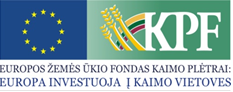 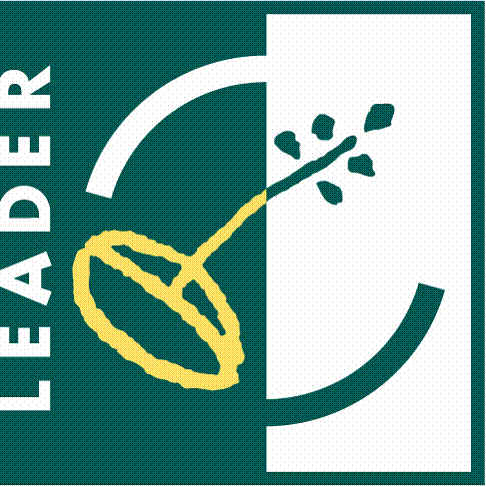 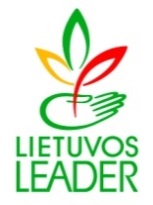 Vietos projekto vykdytojo ženklas(Jei yra. Jei nėra – langelį panaikinti)Vietos projekto partnerio ženklas(Jei yra. Jei nėra – langelį panaikinti)PAREIŠKĖJASPavadinimasĮmonės kodasAdresas Tel.  PareigosVardas Pavardė  __________________                                A.V.          (parašas)PARTNERISPavadinimasĮmonės kodas Adresas Tel.: PareigosVardas Pavardė __________________                                A.V.          (parašas)